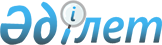 О внесении дополнений в приказ Министра юстиции Республики Казахстан от 11 декабря 2001 года № 154 "Об утверждении Инструкции по организации надзора за лицами, содержащимися в исправительных учреждениях Министерства юстиции Республики Казахстан
					
			Утративший силу
			
			
		
					Приказ Министра юстиции Республики Казахстан от 21 июня 2006 года № 182. Зарегистрирован в Министерстве юстиции Республики Казахстан 26 июля 2006 года № 4313. Утратил силу приказом Министра внутренних дел Республики Казахстан от 29 марта 2012 года № 182

      Сноска. Утратил силу приказом Министра внутренних дел РК от 29.03.2012 № 182 (вводится в действие по истечении десяти календарных дней со дня его первого официального опубликования).      Руководствуясь подпунктом 3) пункта 2 статьи 7 Закона Республики Казахстан "Об органах юстиции", ПРИКАЗЫВАЮ: 

      1. Внести в приказ Министра юстиции Республики Казахстан от 11 декабря 2001 года N 154 "Об утверждении Инструкции по организации надзора за лицами, содержащимися в исправительных учреждениях Министерства юстиции Республики Казахстан" (зарегистрированный в Реестре государственной регистрации нормативных правовых актов Республики Казахстан за N 1723, опубликован в Бюллетене нормативных правовых актов центральных исполнительных и иных государственных органов Республики Казахстан, 2002 год, N 9-10, ст. 544, с изменениями и дополнениями, внесенными приказами Министра юстиции Республики Казахстан от 27 мая 2004 года N 155, от 24 августа 2004 года N 240, от 12 мая 2005 года N 128) следующие дополнения: 

      в Инструкции по организации надзора за лицами, содержащимися в исправительных учреждениях Министерства юстиции Республики Казахстан, утвержденной указанным приказом: 

      пункт 15 дополнить абзацем следующего содержания: 

      "В план надзора тюрьмы также включаются поэтажные планы режимных корпусов, с нанесенными на них постами надзора."; 

      пункт 23 дополнить абзацем следующего содержания: 

      "В тюрьмах во время проведения инструктажа, кроме того, указываются конкретные меры по усилению охраны путем выставления временных постов, а также номера камер, в которых должны быть произведены контрольные обыски и технические осмотры, и другие распоряжения."; 

      3) дополнить главой 9 следующего содержания:  "Глава 9. Особенности надзора за лицами, 

содержащимися в тюрьмах  1. Основные требования надзора       175. Численный состав дежурных смен и режимного отдела определяется с учетом количества режимных корпусов, постов надзора, суточного движения осужденных, выполнения задач по конвоированию, обыску и так далее. 

      176. Вывод осужденных на прогулку, к врачу, на свидание и выполнение других функций, связанных с режимом содержания, обеспечивается контролерами режимного отдела. 

      177. Количество и расстановка постов по надзору, число корпусных отделений тюрем устанавливаются табелями постов по надзору в тюрьмах (приложения 45-46). 

      178. Корпусные отделения устанавливаются по режимным корпусам или этажам. Их количество определяется из расчета численного содержания осужденных в одном корпусном отделении. Каждому корпусному отделению присваивается номер по записи в табеле. 

      179. Установленные табелем посты надзора называются табельными постами. В зависимости от конкретных условий посты надзора могут быть односменными, двухсменными, трехсменными или круглосуточными, что указывается в табеле. Каждому табельному посту присваивается порядковый номер по записи в табеле. В табеле указывается объект, находящийся под надзором каждого поста. 

      180. Кроме табельных постов, по распоряжению начальника тюрьмы, его заместителя по оперативно-режимной работе или дежурного помощника начальника тюрьмы (далее - ДПНТ) могут устанавливаться дополнительные (временные) посты для усиления наблюдения за одной или несколькими камерами, где, по имеющимся данным, осужденные намереваются совершить побег, нападение либо другие противоправные действия. 

      181. Посты надзора устанавливаются: 

      1) у камер, помещения ШИЗО; 

      2) у въездных ворот; 

      3) у прогулочных дворов на период проведения прогулки осужденных; 

      4) в промышленной зоне; 

      5) в медсанчасти; 

      6) в комнате длительного свидания; 

      7) в других постах. 

      Контролеры по надзору на постах у камер устанавливаются из расчета передачи под охрану одного поста от 10 до 15 смежно или противоположно расположенных камер.  2. Организация несения службы дежурными сменами       182. ДПНТ во время несения службы: 

      1) систематически проверяет лично, а также через своего заместителя несение службы старших по корпусам и контролеров у камер в дневное время не менее трех раз, а в ночное - не менее четырех; 

      2) принимает меры к немедленному устранению неисправностей сигнализации, связи, а также дверей, дверных форточек, замков, решеток, камерного оборудования; 

      3) не допускает хранения на режимной территории лестниц, досок и других предметов, которые могут быть использованы для нападения или побега; 

      4) осуществляет прием и отправку осужденных, организует личный обыск и их размещение по камерам в соответствии с планом покамерного размещения, составленным оперативным и режимным отделами. 

      183. ДПНТ хранит в дежурной части и ведет: 

      1) книгу учета специальных ключей (приложение 47); 

      2) запасные ключи тюремного типа и ключи от вторых замков камер, в которых содержатся осужденные к смертной казни и пожизненному лишению свободы; 

      3) план покамерного размещения; 

      4) журналы согласно настоящей Инструкцией. 

      Ведение и хранение отдельных документов, указанных в настоящей Инструкции, ДПНТ может поручить своему заместителю. 

      184. Корпусное отделение возглавляется старшим по корпусу дежурной смены. Старший по корпусу несет службу в составе дежурной смены в корпусе и подчиняется ДПНТ и его заместителю. В его подчинении находятся контролеры по надзору. 

      Старшему по корпусу выделяется в корпусном отделении комната, в которой устанавливаются: 

      1) аппараты внутренней телефонной связи и прямой связи с дежурным; 

      2) аппарат односторонней громкоговорящей связи с камерами; 

      3) кнопка охранно-тревожной сигнализации; 

      4) металлический шкаф для хранения документов. 

      185. Старший по корпусу: 

      1) проверяет несение службы постовыми контролерами закрепленного за ним корпусного отделения и, в случае тревоги, немедленно является на пост, с которого поступил сигнал; 

      2) принимает в корпусное отделение прибывших осужденных и размещает их по камерам, решением комиссией ИУ, возглавляемой начальником ИУ. Лично указывает место (койку), на котором должен разместиться осужденный, и обеспечивает его положенными постельными принадлежностями и предметами личного обихода; 

      3) производит перемещение осужденных в другую камеру на основании списка перемещения (приложение 48); 

      4) ведет учет осужденных по камерной картотеке, производит в камерных карточках (приложение 49) все необходимые записи о перемещении из одной камеры в другую и о выданном или возвращенном имуществе; 

      5) следит за соблюдением правил внутреннего распорядка, своевременным подъемом, отходом ко сну, раздачей пищи, принимает меры к поддержанию дисциплины среди осужденных, немедленно устраняет замеченные нарушения и пресекает неправомерные действия с их стороны; 

      6) докладывает ДПНТ и информирует медицинский отдел о внезапных заболеваниях осужденных, требующих неотложной медицинской помощи; 

      7) обеспечивает дежурство осужденных в камерах по графику и поддержание чистоты в корпусном отделении; 

      8) выдает, под контролем осужденным иголки, нитки и ножницы для мелкого ремонта одежды и обеспечивает их возврат и хранение; 

      9) передает дежурным контролерам, лиц, убывающих из тюрьмы; 

      10) принимает письменные заявления и жалобы и передает их ДПНТ; 

      11) при убытии осужденных, контролирует сдачу числящихся за ними инвентарных вещей, о недостающих или испорченных вещах докладывает ДПНТ; 

      12) после окончания ужина изымает ключи от камер у контролеров и хранит их до утреннего подъема осужденных в металлическом шкафу или сдает на хранение ДПНТ; 

      13) контролирует вывод осужденных на прогулку, санитарную обработку, производство технических осмотров камер, плановых и внеплановых обысков. 

      186. Оставление старшим по корпусу своего корпусного отделения допускается только по разрешению ДПНТ. 

      187. В случае заболевания старшего по корпусу, он докладывает об этом ДПНТ и поступает в соответствии с указаниями последнего. 

      188. При заступлении на пост, контролер должен тщательно проверить и убедиться в исправности оборудования поста: дверей камер, замков, освещения, средств сигнализации и связи, противопожарного оборудования и инвентаря, а также принять постовую инструкцию и образцы пропусков на постах, где предусмотрены эти документы. 

      189. Контролеру на посту запрещается: читать, сидеть, спать, вести посторонние разговоры, принимать на хранение какие-либо предметы или передавать что-либо из камеры в камеру и чем-либо отвлекаться от непрерывного наблюдения за осужденными. 

      190. Контролеры по надзору на постах обязаны: 

      1) бдительно нести службу; 

      2) не оставлять постов, пока не будут сменены или сняты; 

      3) в случае нападения подать сигнал тревоги и отражать нападение; 

      4) при нападении на соседний пост подать сигнал тревоги, принять меры по блокированию своего поста и оказывать помощь контролеру, подвергнувшемуся нападению; 

      5) в случае обнаружения пожара сообщить ДПНТ, подать сигнал тревоги и принимать меры к тушению.  3. Организация надзора на постах       191. Контролер по надзору поста у камер должен иметь: 

      1) ключ от охраняемых камер (в дневное время); 

      2) извещатель охранно-тревожной сигнализации, расположенный в месте, удобном для доступа контролера; 

      3) аппарат прямой телефонной связи с комнатой ДПНТ; 

      4) противопожарное оборудование и инвентарь; 

      5) оборудованный в стене шкаф-нишу с запором. 

      На каждом посту у камер ведется постовая ведомость (приложение 50). 

      192. Контролер по надзору поста у камер обязан: 

      1) принимать меры к предупреждению побега из охраняемых им камер и пресечению других чрезвычайных преступлений; 

      2) наблюдать за соблюдением осужденными правил режима и внутреннего распорядка; 

      3) в случае поступления из камеры вызова выяснить его причину; 

      4) удостовериться перед каждым открытием двери камеры через "глазок" в безопасности входа в камеру; 

      5) при выводе осужденных из камеры на прогулку или санитарную обработку передать их конвоиру по счету и по счету принять от него, отражая это в постовой ведомости; 

      6) следить, чтобы в ночное время все камеры были освещены; 

      7) не допускать контактов осужденных, содержащихся в разных камерах, а также с осужденными, привлекаемыми по хозяйственному обслуживанию, и другими лицами; 

      8) докладывать обо всех замеченных нарушениях старшему по корпусу или ДПНТ. 

      193. Надзор за поведением лиц, содержащихся в камерах, контролер осуществляет, наблюдая через "глазки", обращая внимание на вызывающее подозрение поведение осужденных. 

      194. Контролеру запрещается принимать заявления осужденных, вступать с ними в разговоры, не относящиеся к выполнению служебных обязанностей. 

      Если осужденный обращается с просьбой или хочет сделать срочное заявление, контролер ставит об этом в известность старшего по корпусу. 

      При выбрасывании или передаче из камеры записок, писем контролер немедленно передает их старшему по корпусу или ДПНТ. 

      195. При обнаружении попытки к побегу или побега, контролер дает сигнал тревоги и принимает меры к их пресечению, не оставляя своего поста. 

      196. В случае беспорядка в камере, драки, неподчинения или подозрительных действий контролер требует от лиц, содержащихся в камере, прекращения этих действий, немедленно докладывает старшему по корпусу и подает сигнал тревоги. 

      197. При возникновении пожара в камере или режимном корпусе контролер: 

      1) подает сигнал тревоги; 

      2) принимает меры к тушению пожара наличными противопожарными средствами; 

      При загорании непосредственно в камере контролер после подачи сигнала тревоги открывает дверную форточку, передает в камеру средства пожарного тушения и ожидает прибытия помощи. 

      198. При самоубийстве или попытке самоубийства контролер немедленно подает сигнал тревоги. Если это произошло в общей камере, то он требует через дверную форточку от лиц, находящихся в камере, принять меры к предотвращению самоубийства и оказанию помощи пострадавшему. 

      199. Контролеру поста у камер категорически запрещается иметь ключ от входных дверей в режимные корпуса или коридоры, а также одному открывать камеру и входить в нее. 

      На время приема пищи, контролера заменяет старший по корпусу или контролер резервной группы. 

      200. Контролеру не разрешается производить раздачу пищи, кипятка, книг, а также передачу из камеры в камеру различных предметов, писем и осуществлять другие действия, не связанные с выполнением его прямых обязанностей. 

      Передача осужденным в камеры пищи, лекарств, книг, покупок из ларька и так далее, производится соответствующими сотрудниками через дверные форточки. 

      201. При обходе камер администрацией, медицинскими работниками и инспектирующими, их должен сопровождать старший по корпусу или специально выделенный контролер, который, после того, как контролер поста у камеры откроет ее, должен первым войти в камеру. 

      Контролеру поста у камер запрещается входить в камеру с лицами, производящими обход. 

      202. Посещение камер производится с соблюдением всех мер предосторожности. 

      Прежде чем открыть дверь камеры, контролер поста у камер через дверную форточку предлагает осужденным построиться у противоположной от двери стены и не ближе, чем в двух метрах от входа. Убедившись в выполнении осужденными данной команды, производит открывание двери камеры. 

      В момент открытия камеры контролер стоит у приоткрытой двери, придерживая ее плечом, внимательно следит за поведением лиц, содержащихся в камере. При открытии камеры должно присутствовать не менее трех человек, а в ночное время - не менее четырех, включая контролера поста у камер. 

      203. Для перемещения осужденных в другие камеры, в зависимости от характера перемещения, их выводят по одному или группами, или всем составом камеры в присутствии старшего по корпусу на основании списка перемещения. Число сотрудников при этом должно быть не менее 3-х к одному. 

      204. На прием к врачу в кабинет, расположенный в пределах корпусного отделения, осужденные выводятся в присутствии старшего по корпусу или резервного контролера. 

      205. Вывод осужденных из камер в медицинский отдел, к руководству, на свидание с родственниками, в связи с отправкой из тюрьмы производится на основании письменного указания начальника тюрьмы в присутствии дежурного. 

      206. При выводе на амбулаторный прием к врачу, для санитарной обработки и на прогулку, осужденные предупреждаются о целях вывода. Во всех остальных случаях цель вызова или вывода из камеры им не сообщается, а только указывается, как они должны одеться и что взять с собой. 

      207. Вывод осужденных из камеры осуществляется по одному или по двое в ряд, при этом конвоирующий контролер стоит боком у камерной двери. 

      208. В случаях появления в расположении поста лиц, не имеющих права прохода через пост, контролер задерживает их и докладывает старшему по корпусу. 

      209. При посещении поста прямыми начальниками и лицами, инспектирующими тюрьму, контролер представляется по форме, например: 

"Господин полковник, постовой контролер прапорщик юстиции Амрин".  4. Организация работы контролеров резервной группы       210. В состав каждой смены выделяется резервная группа контролеров, которая объявляется в суточном приказе и находится в распоряжении ДПНТ. Численный состав контролеров резервной группы для каждой смены определяется исходя из объема несения службы. 

      211. Во главе контролеров резервной группы назначается старший контролер. 

      Контролеры резервной группы: 

      1) производят обыск вновь прибывших осужденных и составляют протокол личного обыска; 

      2) составляют акт об изъятии у осужденных денег, ценных бумаг и вещей, запрещенных к использованию в соответствии с правилами внутреннего распорядка исправительных учреждений; 

      3) производят оформление документов на вновь прибывших осужденных, в том числе, заполняют справочную карточку (приложение 51) и камерную карточку; 

      4) обеспечивают вывод осужденных из карантина на медицинский осмотр к   врачу и санитарную обработку; 

      5) готовят к отправке осужденных на этап, выдают им личные вещи, проводят обыск и санитарную обработку, обеспечивают их одеждой по сезону; 

      7) оказывают немедленную помощь постовым контролерам в случае тревоги; 

      8) подменяют постовых контролеров на время приема пищи и в других необходимых случаях; 

      9) сопровождают медицинских работников при обходе камер; 

      10) участвуют по указанию ДПНТ или его заместителя в контрольных технических осмотрах камер.  5. Развод смены, прием и сдача дежурства       212. Развод смены производится в специально выделенной для этой цели комнате административного корпуса. 

      213. Для развода личный состав дежурной смены выстраивается в две шеренги: на правом фланге контролеры по надзору во главе со старшим по корпусу, а затем контролеры резервной группы во главе со старшим группы. 

      За полчаса до развода очередной смены всякое движение осужденных (вывод на прогулку, баню, к врачу и в иных случаях), прекращается до момента заступления на дежурство новой смены. 

      214. Контролеры по надзору сменяются в следующем порядке: 

      1) старший по корпусу заступающей смены с группой контролеров по надзору прибывает с развода в комнату старшего по корпусу старой смены и сообщает о прибытии смены; 

      2) старшие по корпусу заступающие и старой смен разводят контролеров заступающей смены по постам и приказывают приступить к приему-сдаче постов. 

      При этом, старший по корпусу вручает каждому контролеру заступающей смены бланк постовой ведомости. 

      215. Прием-сдача поста у камер контролерами начинается с приема осужденных. Прием производится по данным последней проверки с учетом происшедшего движения (прибытия и убытия). 

      Результаты приема-сдачи каждой камеры контролеры сдающей и заступающей смен указывают в своей постовой ведомости. По окончании приема всех охраняемых камер, контролер поста у камер новой смены расписывается в постовой ведомости контролера сдающей смены в приеме от него осужденных. 

      216. Во время приема производится осмотр и проверка исправности оборудования поста: сигнализации и связи, замков, запоров, "глазков" и противопожарных средств. Затем контролер сдающей смены передает контролеру заступающей смены оборудование поста, ключ от камер (в дневное время) и пост считается принятым. 

      217. Если у контролера, сдающего пост, имеются подозрения в поведении отдельных осужденных, он обязан сообщить о них вновь заступающему на пост контролеру. 

      Контролер принимающей смены записывает в постовой ведомости выявленные неисправности замков, запорных устройств, смотровых "глазков", сигнализации и другие недостатки на посту и докладывает о них старшему по корпусу своей смены. 

      218. Старшие по корпусу сдающей и принимающей смен после приема-сдачи дежурства контролерами, производят количественную проверку осужденных и разрешают вопросы, возникающие в ходе приема-сдачи. 

      Количественная проверка осужденных производится в следующем порядке: 

      1) старшие по корпусу открывают дверь камеры и предлагают всем осужденным построиться в одну, две или более шеренги, входят в камеру и производят количественный подсчет. При построении от края шеренги до двери камеры расстояние должно оставаться не менее 2 метров; 

      2) если смена заступает на дежурство в ночное время, подсчет осужденных в маломестных камерах производится через дверную форточку, осужденные общих камер принимаются по данным последней проверки с учетом движения (по постовым ведомостям). 

      Открывание камер производится с соблюдением всех мер предосторожности указанных в пункте 202. 

      Результаты подсчета осужденных по корпусному отделению заносятся в проверочную справку (приложение 52). 

      219. После сдачи поста контролеры сдающей смены передают постовые ведомости старшему по корпусу, и с разрешения ДПНТ своей смены или его заместителя уходят с дежурства. 

      220. По окончании приема-сдачи постов контролерами и проверки осужденных, проводится прием-сдача дежурства старшими по корпусу в следующем порядке: 

      1) старшие по корпусу сдающей и принимающей смен сверяют результаты количественной проверки осужденных по корпусному отделению в целом с данными камерной картотеки и записывают в книгу дежурств по корпусному отделению; 

      2) если имеются временно отсутствующие осужденные, то это отражается в книге дежурств по корпусному отделению; 

      3) требования на вызов осужденных к врачу, руководству и так далее старший по корпусу сдающей смены передает старшему по корпусу, заступившему на дежурство; 

      4) если при приеме-сдаче дежурства обнаружились неисправности на постах или в корпусном отделении, об этом также указывается в книге дежурств по корпусному отделению; 

      5) старший по корпусу сдающей смены передает старшему по корпусу заступившей смены камерную картотеку, ключ от входа в корпусное отделение или режимный корпус и оборудование. 

      Оба старших по корпусу расписываются в книге дежурств по корпусному отделению, и с этого момента дежурство считается принятым. 

      Приняв-сдав дежурство, старшие по корпусу расписываются о приеме-сдаче осужденных в проверочной справке о результатах количественной проверки осужденных по корпусному отделению. К справке прилагаются постовые ведомости сдающей смены. После этого оба старших по корпусу докладывают ДПНТ своей смены о приеме-сдаче дежурства и об обнаруженных неисправностях. Проверочную справку вместе с постовыми ведомостями старший по корпусу сдающей смены сдает ДПНТ своей смены. 

      Проверочные справки с постовыми ведомостями приобщаются к суточной ведомости. 

      221. Если в момент приема и сдачи осужденные, выведенные из камер, находятся в других помещениях, то их прием и сдача производится также, как в корпусных отделениях по постовым ведомостям. 

      222. ДПНТ принимающей смены с развода возвращается в дежурную комнату и приступает к приему дежурства. На основании проверочных справок по корпусным отделениям данные количественной проверки осужденных записываются в журнал количественной проверки осужденных и производится их общий подсчет. 

      Если в результате подсчета подтверждается количественный состав осужденных в тюрьме, ДПНТ сдающей и принимающей смен расписываются в журнале рапортов приема-сдачи дежурств. 

      В случае расхождения данных, об этом докладывается начальнику тюрьмы и немедленно производится повторная проверка. 

      223. Заступающий на смену ДПНТ принимает: 

      1) спецсредства и ключи; 

      2) средства сигнализации и связи; 

      3) предусмотренную настоящей Инструкцией документацию; 

      4) резервный запас специальных ключей; 

      5) оборудование дежурной комнаты. 

      Сделав необходимые записи в журнале рапортов приема-сдачи дежурства, оба ДПНТ расписываются в ней. С этого момента дежурство по тюрьме считается сданным и принятым. 

      224. О приеме и сдаче дежурства ДПНТ сдающей и принимающей смен докладывают начальнику тюрьмы. При этом, ДПНТ, сдающий дежурство, докладывает об обстановке в тюрьме, а ДПНТ, принимающий дежурство - о разводе смены и недостатках, обнаруженных при приеме дежурства. 

      225. ДПНТ ведется журнал рапортов приема-сдачи дежурств по тюрьме, а старшими по корпусу - журнал дежурств по корпусному отделению. Данные журналы нумеруются, прошнуровываются, скрепляются подписью и печатью. 

      Записи в них делаются в хронологическом порядке.  6. Организация несения службы 

личным составом режимного отдела       226. Руководство контролерами режимного отдела возлагается на начальника этого отдела, а в учреждениях, где эта должность штатами не предусмотрена, на старшего специалиста - старшего инспектора режимного отдела. 

      В состав режимного отдела входят контролеры дневной смены, инспектор-инженер (техник) по обслуживанию ИТСО, сигнализации и связи. 

      227. Режимный отдел обеспечивает: 

      1) производство технических осмотров, обысков камер и осмотр осужденных; 

      2) профилактику правонарушений, разбирательство с нарушителями порядка содержания; 

      3) вывод осужденных на прогулку, санитарную обработку, в кабинеты к врачу, администрации тюрьмы, на свидания с родственниками или иными лицами, а также на хозяйственные работы; 

      4) прием передач, посылок и продажу продуктов питания и предметов первой необходимости для осужденных из магазина; 

      5) выдачу разовых и постоянных пропусков на вход в тюрьму; 

      6) учет, хранение спецсредств, а также острых режущих и других инструментов; 

      7) надлежащее оборудование и эксплуатацию ИТСО, сигнализации и связи; 

      8) своевременную уборку режимной территории от снега и мусора. 

      228. Расстановка сотрудников режимного отдела, в том числе контролеров, по участкам работы, порядок несения службы, начало и окончание рабочего дня, время и продолжительность обеденного перерыва, взаимозаменяемость каждой группы и отдельных сотрудников определяются начальником тюрьмы. При этом допускается совмещение и обслуживание одной группой или одним сотрудником двух-трех участков работы. Если для выполнения какой-либо работы выделяется два и более сотрудника, один из них назначается старшим группы. 

      229. Прогулка осужденных обеспечивается группой контролеров по установленному графику одним из следующих способов: 

      1) контролеры выводят осужденных из камеры на прогулочный двор, наблюдают за ними и по окончании прогулки сопровождают обратно в камеру; 

      2) одна часть контролеров или один контролер из группы ведет непрерывное наблюдение за осужденными, находящимися на прогулке, другая - выводит их из камер в прогулочные дворы и конвоирует обратно. 

      230. Наблюдение за поведением осужденных в прогулочных дворах ведется, контролером на специальном помосте над прогулочными дворами. В отдельных случаях контролер может находиться в коридоре прогулочных дворов и вести наблюдение через смотровые "глазки" дверей. 

      231. Контролеры, осуществляющие вывод на прогулку, обязаны: 

      1) обеспечивать правила передвижения по режимной территории и коридорам, не оставлять осужденных без надзора в пути следования и прогулочных дворах; 

      2) производить осмотр прогулочных дворов после вывода из них осужденных каждой камеры. 

      Обнаруженные в прогулочном дворе предметы или записки передаются с подачей рапорта в оперативный отдел. 

      232. Для вывода осужденных на санитарную обработку выделяется постоянный или временный состав контролеров, назначаемый в дни проведения санитарной обработки. Эта группа контролеров обеспечивает конвоирование осужденных из камер в санпропускник и обратно, а также наблюдение за ними во время санитарной обработки. 

      233. Контролеры, осуществляющие вывод осужденных на санитарную обработку, выполняют указания начальника медицинского отдела или дежурного медицинского работника. 

      Они обязаны: 

      1) обеспечивать порядок вывода из камер и правила передвижения по коридорам и территории; 

      2) производить осмотр всех помещений санпропускника по окончании санитарной обработки осужденных каждой камеры. Обнаруженные при осмотре записки или какие-либо предметы передаются с подачей рапорта в оперативный отдел. 

      234. Для производства технических осмотров и плановых обысков камер и содержащихся в них лиц из состава режимного отдела выделяется группа наиболее опытных контролеров. 

      Технический осмотр каждой камеры производится ежедневно в период отсутствия в ней осужденных, для чего используется время их вывода на прогулку, санитарную обработку, работу. 

      При производстве осмотра тщательно проверяются оконные решетки, жалюзи, стены, полы, потолки, а также проверяются кровати, столы, скамейки, крепления умывальников, санитарно-технические и водопроводные трубы. Выявляются признаки, указывающие на подготовку к побегу: наличие земли, кирпича, строительного мусора под койками, в унитазе, отсутствие на койках или решетках отдельных деталей, сплетенные жгуты и так далее. 

      В помощь этим сотрудникам, для проведения контрольных технических осмотров, могут выделяться контролеры из резервной группы дежурной смены. 

      235. В целях обнаружения в камерах запрещенных предметов в дневное время производятся плановые обыски камер осужденных по графику. Каждая камера и содержащиеся в ней лица подвергаются обыску, а в необходимых случаях обыск производится вне графика. 

      При обнаружении в камере неисправностей или повреждений начальник режимного отдела и ДПНТ принимают меры к их немедленному устранению, о чем делается запись в журнале рапортов приема-сдачи дежурств. 

      236. Надзор в жилой зоне осуществляется в соответствии с требованиями Инструкции за исключением: 

      1) выставления неподвижного контролерского поста при наличии большой группы осужденных, работающих на одном месте, у объекта работы (в мастерской или у входа в мастерскую, на режимном дворе и тому подобное); 

      2) доклада начальнику режимного отдела о нарушениях осужденными правил поведения и подозрительных действиях; 

      3) проведения по окончанию работ перед водворением их в камеры пофамильной проверки и обыск осужденных. 

      237. Запрещается оставлять на территории тюрьмы лестницы, топоры, ящики, веревки, доски, а также другие предметы и строительные материалы. В нерабочее время они должны храниться в запираемых помещениях.  7. Применение технических средств 

охраны, сигнализации и связи       238. Оконные металлические решетки, двери режимных корпусов, а также двери камер, в которых содержатся осужденные, блокируются сигнализацией с целью получения сигнала о попытках перепилить, повредить решетку, открыть или выломать дверь. 

      239. На внутренних постах, в подземных и наземных переходах, кабинетах режимного и административного корпусов, где возможно пребывание осужденных, устанавливаются извещатели для подачи сигнала тревоги. В коридорах режимных корпусов и переходах расстояние между извещателями не должно превышать 20 метров. Для принятия сигнала тревоги в комнате ДПНТ или оператора устанавливается приемное устройство необходимой емкости, а для прямой телефонной связи с постами и службами - коммутатор. 

      240. Аппараты прямой телефонной связи с комнатой ДПНТ устанавливаются на всех постах, а также в кабинетах старших по корпусу, медицинских и оперативных работников и других местах по усмотрению руководства тюрьмы. 

      Коммутатор (станция или пульт) внутренней оперативной телефонной связи не должен иметь выхода в городскую телефонную сеть. 

      241. Все входы в режимные корпуса, камеры, больничные палаты и другие помещения, расположенные на территории режимной зоны (пищевой блок, санитарный пропускник, мастерские и тому подобное), где содержатся или в которые имеют доступ осужденные, оборудуются замками специального (тюремного) типа. Замки должны постоянно находиться в закрытом состоянии на два оборота ригеля. 

      242. Работникам тюрьмы, пользующимся ключами от замков специального типа, запрещается оставлять их без присмотра, а также передавать осужденным. 

      243. Все ключи специального типа, имеющиеся в тюрьме, должны находиться на учете в режимном отделе и регистрироваться в ведомости учета специальных ключей. Ключи, выданные в дежурную смену, кроме того, учитываются в журнале учета специальных ключей. 

      По ведомости и журналу учета должно быть отражено, сколько всего имеется ключей, сколько и кому выдано в персональное пользование. 

      Резервные ключи специального типа хранятся и передаются по сменам в том же порядке, что и постовое оружие. 

      244. Замки дверей режимных корпусов, коридоров и других зданий, расположенных на территории режимного двора, должны быть двусторонними, а ключи к ним однотипными, но отличными от ключей к камерным замкам. 

      Замки камерных дверей должны быть однотипными в пределах поста. Во всех случаях ключи от этих замков не должны подходить к замкам, установленным на дверях зданий в режимной зоне. 

      245. При поступлении сигнала тревоги с поста контролера по надзору, контролер-оператор немедленно докладывает ДПНТ, подает сигнал тревоги для резервной группы контролеров, сообщает о тревоге старшему по корпусному отделению и контролерам постов, соседних с тем, откуда поступил сигнал тревоги. Звонить на пост, откуда поступил сигнал тревоги для уточнения и выяснения причины сигнала, запрещается. 

      246. В целях пресечения и ликвидации групповых и массовых беспорядков и неповиновений, групповых побегов, нападений на сотрудников, захватов заложников, на случай пожара в каждой тюрьме разрабатывается план действий личного состава при чрезвычайных происшествиях. В плане предусматриваются условия и порядок взаимодействия в этих мероприятиях департамента внутренних дел, подразделений и частей внутренних войск, сил и средств территориального УКУИС. 

      План подписывается начальником тюрьмы и утверждается начальником территориального УКУИС. 

      Экземпляры плана хранятся у начальника тюрьмы и ДПНТ.". 

      2. Дополнить приложениями 45 - 52 согласно приложения 1 - 8 к настоящему приказу. 

      3. Контроль за исполнением настоящего приказа возложить на председателя Комитета уголовно-исполнительной системы Министерства юстиции Республики Казахстан. 

      4. Настоящий приказ вводится в действие со дня государственной регистрации.       Министр юстиции 

   Республики Казахстан       СОГЛАСОВАНО 

   Первый заместитель 

Генерального Прокурора 

  Республики Казахстан 

  ____________________ 

   19 июня 2006 года 

Приложение 1                   

к приказу Министра юстиции           

Республики Казахстан              

от 21 июня 2006 года N 182            Приложение N 45                 

к Инструкции по организации надзора       

за лицами, содержащимися в исправительных    

учреждениях Министерства юстиции        

Республики Казахстан              Утверждаю 

Начальник учреждения 

"__"__________ 200 г. __________________________ 

__________________________                Табель 

      постам надзора учреждения _______N__________    Заместитель начальника учреждения ___________________________ 

                                   (звание, Ф.И.О., подпись) "___" ________ 200 г. 

Приложение 2                   

к приказу Министра юстиции           

Республики Казахстан              

от 21 июня 2006 года N 182            Приложение N 46                 

к Инструкции по организации надзора       

за лицами, содержащимися в исправительных    

учреждениях Министерства юстиции        

Республики Казахстан              Утверждаю 

Начальник учреждения 

"__"__________ 200 г. __________________________ 

__________________________                Табель 

      корпусным отделениям тюрьмы N __________    Заместитель начальника учреждения ___________________________ 

                                   (звание, Ф.И.О., подпись) "___" ________ 200 г. 

Приложение 3                   

к приказу Министра юстиции           

Республики Казахстан              

от 21 июня 2006 года N 182            Приложение N 47                 

к Инструкции по организации надзора       

за лицами, содержащимися в исправительных    

учреждениях Министерства юстиции        

Республики Казахстан                    Книга учета специальных ключей    Примечание: Книга ведется в дежурной части. 

Приложение 4                   

к приказу Министра юстиции           

Республики Казахстан              

от 21 июня 2006 года N 182            Приложение N 48                 

к Инструкции по организации надзора       

за лицами, содержащимися в исправительных    

учреждениях Министерства юстиции        

Республики Казахстан                            Список перемещения осужденных Старшему по корпусу N _________ 

      Нижеперечисленных лиц переведите:    Лицо, давшее указание 

о перемещении               ____________________________ 

                             (звание, Ф.И.О., подпись) "___" ________ 200 г. Указанных в списке лиц перевел ___________________________ 

                                (звание, Ф.И.О., подпись) "___" ________ 200 г. 

Приложение 5                   

к приказу Министра юстиции           

Республики Казахстан              

от 21 июня 2006 года N 182            Приложение N 49                 

к Инструкции по организации надзора       

за лицами, содержащимися в исправительных    

учреждениях Министерства юстиции        

Республики Казахстан                                  Камерная карточка Личное дело N 

Список изоляции        N _______    Отбывал ли ранее наказание 

                                    в местах лишения свободы 

1.Фамилия _________________         (да, нет) _______________ 

2.Имя  ____________________ 

Отчество __________________ 

З.Год рождения ____________ 

4.Осужден по ст. __________            (Сведения о перемещении)  

______________________ УКРК         ____________________________ 

                                   |N камеры  | Дата  | Подпись | 

                                   |__________|_______|_________| 

                                   |__________|_______|_________| 

                                   |__________|_______|_________| 

                                   |__________|_______|_________| 

                                   |__________|_______|_________| 

                                   |__________|_______|_________| 

                                   |__________|_______|_________| 

                                   |__________|_______|_________| 

                                   |__________|_______|_________| 

                                   |__________|_______|_________| 

                                   |__________|_______|_________| 

                                   |__________|_______|_________| 

                                   |__________|_______|_________| 

                                   |__________|_______|_________| 5. Ранее судим ________ раз по 

ст.ст. _______________________________________________ 

6. Дата прибытия в исправительное учреждение 

______________________________________________________ 

7. Осужден "__" ________200 г. 

на срок ______________________________________________ 

8. Вид исправительного учреждения определенного судом 

______________________________________________________ 

9. Личный обыск при приеме производил 

______________________________________________________ 

   (ФИО сотрудника, производившего обыск ) 

______________________________ 

         (подпись) Поместить в камеру N ___________ 

______________________________________________________ 

   (звание, Ф.И.О., подпись лица, давшего указание) На сданные на хранение вещи (ценности) 

выписаны квитанции N __________ 

Когда и куда выбыл ___________________________________ Перечень собственных вещей осужденного, имеющихся у него при 

поступлении и полученных в передачах и посылках, разрешенных 

к хранению в камере. "__" __________ 200 г. Других вещей, кроме указанных у меня нет _____________________ 

                                         (подпись осужденного) Перечень вещей, принадлежащих учреждению, выданных в 

пользование осужденному. 

   Приложение 6                   

к приказу Министра юстиции           

Республики Казахстан              

от 21 июня 2006 года N 182            Приложение N 50                 

к Инструкции по организации надзора       

за лицами, содержащимися в исправительных    

учреждениях Министерства юстиции        

Республики Казахстан              Постовая ведомость  (лицевая сторона) поста надзора N________ у камер N _________________ 

______________________________ гор. _____________________ 

Контролер по надзору ____________________________________ 

                               (звание, Ф.И.О.) Заступил в " " час. " " мин. " " 200 г. Проверка поста    (оборотная сторона) 

Движение осужденных    Всего ___________ Пост сдал контролер ___________________________ 

                     (звание, Ф.И.О., подпись) Пост принял контролер ____________________________ 

                        (звание, Ф.И.О, подпись) " " час. " " мин. "__" ___________ 200 г. 

Приложение 7                   

к приказу Министра юстиции           

Республики Казахстан              

от 21 июня 2006 года N 182            Приложение N 51                 

к Инструкции по организации надзора       

за лицами, содержащимися в исправительных    

учреждениях Министерства юстиции        

Республики Казахстан                                Справочная карточка N 1. Фамилия ___________________________________________________ 

2. Имя, отчество _____________________________________________ 

З. Год рождения ___________ 4.Помещен в камеру N _____________ 

Корпус N ______ " "______________ 200 г. 

Дежурный помощник начальника тюрьмы 

             _________________________________ 

                 (звание, Ф.И.О., подпись) Отметки о перемещении выбытии 

а) Перемещение в учреждении 

_____________________________________________________________ 

Дата 

_____________________________________________________________ 

N камеры 

_____________________________________________________________ 

N корпуса 

_____________________________________________________________ 

б) Выбытие 

выбыл из тюрьмы "  "__________   ______________ 200 г. 

в ________ "  "_____________ 200 г. 

Фамилия и подпись сотрудника осуществившего 

запись: _____________________________________ 

Приложение 8                   

к приказу Министра юстиции           

Республики Казахстан              

от 21 июня 2006 года N 182            Приложение N 52                 

к Инструкции по организации надзора       

за лицами, содержащимися в исправительных    

учреждениях Министерства юстиции        

Республики Казахстан                                   Проверочная справка              Корпусное отделение N _______ (лицевая сторона) 

                      "  " ________________200 г.    Итого:                            (оборотная сторона)                   Справка о составе осужденных Из общего количества ______________________ чел. в корпусе 

а) мужчин __________________________ чел. 

б) больных _________________________ чел. 

в) один, камерах ___________________ чел. 

г) ШИЗО   __________________________ чел. 

   кормить  ________________________ чел. 

е) голодающих ______________________ чел. 

ж)под особым наблюдением  _______________ чел. 

з)осужденных при особо опасном рецидиве __________ чел. 

      Сдал:                     Принял: 

старший корпусного отделения    старший корпусного отделения 

___________________________     ___________________________ 

(звание, Ф.И.О., подпись)       (звание, Ф.И.О., подпись) 
					© 2012. РГП на ПХВ «Институт законодательства и правовой информации Республики Казахстан» Министерства юстиции Республики Казахстан
				Номер 

поста Характер 

поста Где 

установлен 

пост Что под 

надзором Оборудование 

поста Особые 

отметки Номер 

отделения Место 

распо- 

ложения Посты, 

входящие 

в состав 

отделения Количество 

камер Количество 

камер Количество 

камер Приме- 

чание Номер 

отделения Место 

распо- 

ложения Посты, 

входящие 

в состав 

отделения общих мало- 

местных ШИЗО 

ОК 1. 1 этаж 

1 кор- 

пуса Пост N 1, 

пост N 2, 

пост N 3 3 4 4 2 2 этаж 

1 кор- 

пуса 3. 4. N п.п. N 

режимного 

корпуса 

какой 

этаж NN 

камер Наименование 

ключей Коли- 

чество 

экзем- 

пляров 

ключей Кому, 

когда и 

сколько 

экзем- 

пляров 

ключей Отметки N 

п/п Фамилия, имя, 

отчество Из камеры N В камеру N Примечание Наименование Описание Вещи из 

передачи от 

родственников Личный обыск 

производил 

(подпись, дата) 1. Пальто (дата) 2. Пиджак (дата) 3. Сапоги (дата) N 

п/п Наименование 

предметов Количество Дата 

выдачи осужденный Старший по корпусу 1. Матрац 2 Подушка 3. Одеяло Время проверки 

(час. мин.) Должность и фамилия 

проверяющего Замечания N камеры Количество осужденных Количество осужденных Количество осужденных Количество осужденных N камеры принято Прибыло Убыло Сдано N 

камеры Коли- 

чество 

человек Приме- 

чание N 

камеры Коли- 

чество 

человек Приме- 

чание N 

камеры Коли- 

чество 

человек 